Persönliche DatenName:				Michael  MusterStraße:				Weststraße 1Wohnort:			33615 BielefeldFamilienstand: 			Verheiratet, zwei KinderGeburtsdatum und -ort:	09.11.1964, BielefeldTelefon:			0521 123456Mobil:				0171 1234567E-Mail:				michael.muster1964@web.deBeruflicher Werdegang01.1999 – heute		Tischlermeister				Möbel Finkemeier, Bielefeld06.1997 –  12.1997		Besuch der Meisterschule Dortmund				Abschluss: Tischlermeister04.1991 – 09.1998		Tischlergeselle				Tischlerei Augstein, Rheda-Wiedenbrück08.1983 – 03.1991		Tischlergeselle				Tischlerei Maasmann,  Gütersloh08.1980 –  07.1983		Ausbildung zum Tischler				Tischlerei Maasmann, Gütersloh				Abschluss:  TischlergeselleSchulbildung08.1970 – 07.1980		Grund- und  Realschule, Bielefeld				Abschluss: FachoberschulreifeSonstiges05.1993 –  09.1993		Lehrgang zur ökologischen Verarbeitung heimischer Hölzer				Tischler-Bildungsschule, GüterslohPC-Kenntnisse:			Microsoft Windows,  Word, Excel, Internet und E-MailBielefeld,  15.11.2019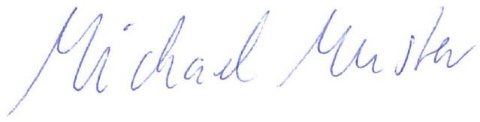 